HIỆU TRƯỞNGNguyễn Thị VânUBND QUẬN LONG BIÊNTRƯỜNG TIỂU HỌC THƯỢNG THANH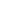 UBND QUẬN LONG BIÊNTRƯỜNG TIỂU HỌC THƯỢNG THANHUBND QUẬN LONG BIÊNTRƯỜNG TIỂU HỌC THƯỢNG THANHLỊCH CÔNG TÁC CỦA TRƯỜNG TH THƯỢNG THANHTUẦN 27 TỪ NGÀY 18/03/2024 ĐẾN NGÀY 22/3/2024LỊCH CÔNG TÁC CỦA TRƯỜNG TH THƯỢNG THANHTUẦN 27 TỪ NGÀY 18/03/2024 ĐẾN NGÀY 22/3/2024LỊCH CÔNG TÁC CỦA TRƯỜNG TH THƯỢNG THANHTUẦN 27 TỪ NGÀY 18/03/2024 ĐẾN NGÀY 22/3/2024LỊCH CÔNG TÁC CỦA TRƯỜNG TH THƯỢNG THANHTUẦN 27 TỪ NGÀY 18/03/2024 ĐẾN NGÀY 22/3/2024LỊCH CÔNG TÁC CỦA TRƯỜNG TH THƯỢNG THANHTUẦN 27 TỪ NGÀY 18/03/2024 ĐẾN NGÀY 22/3/2024LỊCH CÔNG TÁC CỦA TRƯỜNG TH THƯỢNG THANHTUẦN 27 TỪ NGÀY 18/03/2024 ĐẾN NGÀY 22/3/2024ThứBuổiNội dung công việc, thời gian, địa điểmNội dung công việc, thời gian, địa điểmNội dung công việc, thời gian, địa điểmBộ phận thực hiệnLãnh đạo phụ tráchGV trựcBGH trựcCác nội dung công việc bổ sung, phát sinhCác nội dung công việc bổ sung, phát sinhHai18/3S- Chào cờ: Tổ chức Ngày hội “Thiếu nhi vui khỏe”; Phát động thi đua kỷ niệm 70 năm chiến thắng Điện Biên Phủ” - Duyệt LBG, KHBD tuần 27- Dự TA LG 4A3- Báo cáo kết quả lựa chọ SGK lớp 5- Chào cờ: Tổ chức Ngày hội “Thiếu nhi vui khỏe”; Phát động thi đua kỷ niệm 70 năm chiến thắng Điện Biên Phủ” - Duyệt LBG, KHBD tuần 27- Dự TA LG 4A3- Báo cáo kết quả lựa chọ SGK lớp 5- Chào cờ: Tổ chức Ngày hội “Thiếu nhi vui khỏe”; Phát động thi đua kỷ niệm 70 năm chiến thắng Điện Biên Phủ” - Duyệt LBG, KHBD tuần 27- Dự TA LG 4A3- Báo cáo kết quả lựa chọ SGK lớp 5TPT, CBGVNVPHTPHTPHT2HTHTĐ.c Phương 5A1HTHai18/3C- UBND quận KT cơ sở vật chất trường học- GV K1-3, GV BM hoàn thành ĐG HS GKII trong tuần 27.- UBND quận KT cơ sở vật chất trường học- GV K1-3, GV BM hoàn thành ĐG HS GKII trong tuần 27.- UBND quận KT cơ sở vật chất trường học- GV K1-3, GV BM hoàn thành ĐG HS GKII trong tuần 27.GVCN, GVBMPHTĐ.c Phương 5A1HTBa19/3S- T1: KT ĐK GKII môn TV (đọc hiểu - viết)- 8h Tập huấn công tác công đoàn (cả ngày) - T1: KT ĐK GKII môn TV (đọc hiểu - viết)- 8h Tập huấn công tác công đoàn (cả ngày) - T1: KT ĐK GKII môn TV (đọc hiểu - viết)- 8h Tập huấn công tác công đoàn (cả ngày) GV K4-5Đc Hà, Hương TVPHT2PHT1Đ.c Phương 5A1PHT2Ba19/3C-14h Chuyên đề TNXH Stem khối 2 (đc Oanh dạy, tổ dự) -14h Chuyên đề TNXH Stem khối 2 (đc Oanh dạy, tổ dự) -14h Chuyên đề TNXH Stem khối 2 (đc Oanh dạy, tổ dự) BGH, GV K2PHT1Đ.c Phương 5A1PHT2Tư20/3S - Hoàn thành đánh giá tháng 3- Tuyên truyền phòng chống dịch bệnh thủy đậu - Hoàn thành đánh giá tháng 3- Tuyên truyền phòng chống dịch bệnh thủy đậu - Hoàn thành đánh giá tháng 3- Tuyên truyền phòng chống dịch bệnh thủy đậuCBGVNVTPT, NVYT, GVCNHTPHTĐ.c Phương 5A1PHT1Tư20/3C- Các bộ phận hoàn thành báo cáo tháng 3- Các bộ phận hoàn thành báo cáo tháng 3- Các bộ phận hoàn thành báo cáo tháng 3Các BPHTĐ.c Phương 5A1PHT1Năm21/3S- Giao nhận công văn- T1: KT ĐK GKII môn Toán K4-5- Phát động học sinh tham gia cuộc thi “Đoàn trong trái tim em”- Giao nhận công văn- T1: KT ĐK GKII môn Toán K4-5- Phát động học sinh tham gia cuộc thi “Đoàn trong trái tim em”- Giao nhận công văn- T1: KT ĐK GKII môn Toán K4-5- Phát động học sinh tham gia cuộc thi “Đoàn trong trái tim em”VPGV K4-5TPT, GVCNHTPHT2PHT1Đ.c Phương 5A1PHT1Năm21/3C- 14h: Thu KQ KTĐK GKII môn TV- T5: Dự GD STEM Khoa đ/c Phương 5A4- Quay bài đồng diễn “ Tự hào Việt Nam”- 14h: Thu KQ KTĐK GKII môn TV- T5: Dự GD STEM Khoa đ/c Phương 5A4- Quay bài đồng diễn “ Tự hào Việt Nam”- 14h: Thu KQ KTĐK GKII môn TV- T5: Dự GD STEM Khoa đ/c Phương 5A4- Quay bài đồng diễn “ Tự hào Việt Nam”GV K4-5BGHTPTPHT2PHT1Đ.c Phương 5A1PHT1Sáu22/3S- T2: Dự GD STEM CN đ/c Linh 4A4- T2: Dự GD STEM CN đ/c Linh 4A4- T2: Dự GD STEM CN đ/c Linh 4A4BGH, GVK4PHT2Đ.c Phương 5A1PHT2Sáu22/3C- 14h: Thu KQ KTGK II môn Toán- 15h20: Tổng vệ sinh trường lớp- 14h: Thu KQ KTGK II môn Toán- 15h20: Tổng vệ sinh trường lớp- 14h: Thu KQ KTGK II môn Toán- 15h20: Tổng vệ sinh trường lớpGV K4-5GV, NV, HSPHT2Đ.c Phương 5A1PHT2